vyučující: Mgr. Veronika Kolompárová anglický jazyk pro 9. ročník					celé jméno:úkoly a učivo od 19. 4. – 23. 4. 	New grammarNásledující text ti poslouží jako výklad. Zapiš si ho, prosím, do školního sešitu. Nadpis: Popis obrázku/scényK popisu scény nebo obrázku používáme vazbu „there is/ are + sloveso s koncovkou – ing. Pro číslo jednotné použijeme – There is + sloveso s koncovkou – ing.Př. There is a monkey climbing the tree. (Je tam opice, která šplhá po stromě.) Pro číslo množné použijeme – Ther are + sloveso s koncovkou – ing. Př. There are some people dancing. (Někteří lidé tam tančí.)Exercise: Describe the picture. Use these phrases – There is/ are + sloveso s koncovkou – ing:Děti můžeš pojmenovat. 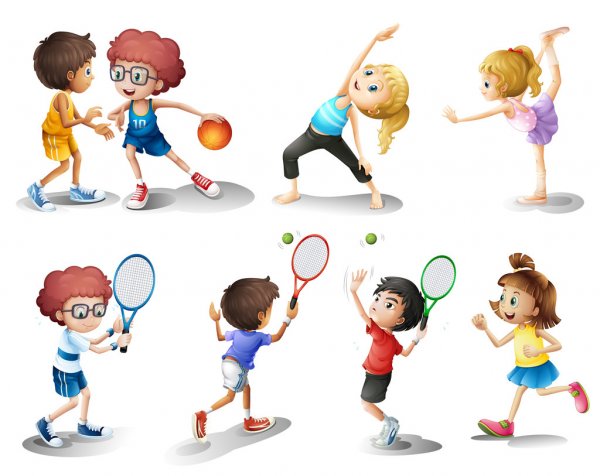 1.________________________________________________________________________________2.________________________________________________________________________________3._________________________________________________________________________________4._________________________________________________________________________________5._________________________________________________________________________________6._________________________________________________________________________________